9TH MEETING OF THE SPRFMO COMMISSIONHeld virtually, 25 January – 2 February 2021COMM 9 – Prop 02AustraliaCMM 03-202Conservation and Management Measure for the Management of Bottom Fishing in the SPRFMO Convention Area(Supersedes CMM 03-20)The Commission of the South Pacific Regional Fisheries Management Organisation;RECOGNISING Article 2 of the Convention on the Conservation and Management of High Seas Fishery Resources in the South Pacific Ocean (the Convention), which provides that the objective of the Convention is, through the application of the precautionary approach and an ecosystem approach to fisheries management, to ensure the long-term conservation and sustainable use of fishery resources and, in so doing, to safeguard the marine ecosystems in which these resources occur; FURTHER RECOGNISING Articles 3(1)(a)(i) and (vii) of the Convention, which call on the Commission, in giving effect to the objective of the Convention, to adopt Conservation and Management Measures (CMMs) that take account of international best practices and protect marine ecosystems, particularly ecosystems with long recovery times following disturbance; FURTHER RECOGNISING Articles 3(1)(b) and (2) of the Convention which call on the Commission to apply the precautionary approach and an ecosystem approach to the conservation and management of fishery resources under the mandate of the Convention; FURTHER RECOGNISING Article 4 of the Convention in which Contracting Parties acknowledge their duty to cooperate to ensure compatibility of (CMMs) established for fishery resources that are identified as straddling areas under national jurisdiction and the adjacent high seas of the Convention Area;MINDFUL of Article 31(1) of the Convention which calls on the Commission to cooperate with other regional fisheries management organisations (RFMOs), the Food and Agriculture Organization of the United Nations (FAO), other specialised agencies of the United Nations and other relevant organisations on issues of mutual interest; RECALLING that in 2007, Participants in the International Consultations on the Establishment of the South Pacific RFMO adopted voluntary interim management measures, including inter alia, for the management of bottom fisheries in the Convention Area; NOTING United Nations General Assembly (UNGA) Resolution 61/105 which calls upon RFMOs to assess, on the basis of the best available scientific information, whether individual bottom fishing activities would have significant adverse impacts on vulnerable marine ecosystems (VMEs), and to ensure that if it is assessed that these activities would have significant adverse impacts, they are managed to prevent such impacts, or not authorised to proceed; FURTHER NOTING UNGA Resolution 64/72 which calls upon RFMOs to establish and implement appropriate protocols for the implementation of UNGA Resolution 61/105, including definitions of what constitutes evidence of an encounter with a VME, in particular threshold levels and indicator species; and to implement the FAO International Guidelines for the Management of Deep-sea Fisheries in the High Seas (FAO, 2009; FAO Deep-sea Fisheries Guidelines) in order to sustainably manage fish stocks and protect VMEs; FURTHER NOTING UNGA Resolution 66/68 which encourages RFMOs to consider the results available from marine scientific research, including those obtained from seabed mapping programmes concerning the identification of areas containing VMEs, and to adopt CMMs to prevent significant adverse impacts from bottom fishing on such ecosystems, consistent with the FAO Deep-sea Fisheries Guidelines, or to close such areas to bottom fishing until such CMMs are adopted, as well as to continue to undertake further marine scientific research, in accordance with international law as reflected in Part XIII of the 1982 Convention; FURTHER NOTING UNGA Resolutions 71/123 and 72/72 which call upon RFMOs to use the full set of criteria in the FAO Deep-sea Fisheries Guidelines to identify where VMEs occur or are likely to occur as well as for assessing significant adverse impacts, to ensure that impact assessments, including for cumulative impacts of activities covered by the assessment, are conducted consistent with the FAO Deep-sea Fisheries Guidelines, are reviewed periodically and are revised whenever a substantial change in the fishery has occurred or there is relevant new information, and that, where such impact assessments have not been undertaken, they are carried out as a priority before authorising bottom fishing activities, and to ensure that CMMs are based on and updated on the basis of the best available scientific information, noting in particular the need to improve effective implementation of thresholds and move-on rules; BEARING IN MIND the description in the FAO Deep-sea Fisheries Guidelines of what constitutes significant adverse impacts, factors to be considered when determining the scale and significance of an impact, what constitutes temporary impacts and factors to be considered in determining whether an impact is temporary; REAFFIRMING the steps already taken by the Commission to address the impacts of large‐scale pelagic driftnets and all deepwater gillnets in the Convention Area, through the implementation of CMM 08-2019 (Gillnetting);RECOGNISING Articles 20(1)(a) and (d) of the Convention, which provide that the CMMs adopted by the Commission shall include measures to ensure the long-term sustainability of fishery resources and promote the objective of their responsible utilisation, and to protect the habitats and marine ecosystems in which fishery resources and non-target and associated or dependent species occur from the impacts of fishing, including measures to prevent significant adverse impacts on VMEs and precautionary measures where it cannot adequately be determined whether VMEs are present or whether fishing would cause significant adverse impacts on VMEs; FURTHER RECOGNISING Article 22 of the Convention, which provides that a fishery that has not been subject to fishing or has not been subject to fishing with a particular gear type or technique for ten years or more shall be opened only when the Commission has adopted cautious preliminary CMMs in respect of that fishery, and, as appropriate, non-target and associated or dependent species, and appropriate measures to protect the marine ecosystem in which that fishery occurs from adverse impacts of fishing activities; ADOPTS the following CMM in accordance with Articles 8, 20, 21 and 22 of the Convention:ObjectiveThe objective of the CMM together with CMM 03a-2020 (Deepwater Species) is, through the application of the precautionary approach and an ecosystem approach to fisheries management, to ensure the long-term conservation and sustainable use of deep sea fishery resources, including target fish stocks as well as non-target or associated and dependent species, and, in doing so, to safeguard the marine ecosystems in which these resources occur, including inter alia the prevention of significant adverse impacts on vulnerable marine ecosystems.DefinitionsFor the purposes of this CMM, the term “bottom fishing” is defined as fishing using any gear type likely to come in contact with the seafloor or benthic organisms during the normal course of operations, and includes:“Bottom trawl” which is defined as fishing using a trawl net that is designed to be pulled through the water and to come into contact with the seabed; “Mid-water trawl” which is defined as fishing for bentho-pelagic species using a trawl net that is designed to be pulled through the water near the seabed and designed not to come into extended contact with the seabed; “Bottom line” which is defined as fishing using a line to which a hook or hooks (whether baited or not) are attached and rigged to sink and fish on or near the seabed. This includes, but is not limited to, longlines, hand lines, drop lines, trot lines, and dahn lines. For the purposes of this CMM, the term “vulnerable marine ecosystem” (VME) means a marine ecosystem that has the characteristics referred to in paragraph 42 of, and elaborated in the Annex to, the FAO Deep-sea Fisheries Guidelines For the purposes of this CMM, the term “Evaluated Area” means those parts of the Convention Area that are within the area starting at a point of 24°S latitude and 146°W, extending southward to latitude 57° 30S, then eastward to 150°E longitude, northward to 55°S, eastward to 143°E, northward to 24°S and eastward back to point of origin (Annex 1).For the purposes of this CMM, the term “Management Area(s)” means those parts of the Evaluated Area specified in paragraph 13. For the purposes of this CMM, the term “fishing year” means the period starting 0001 hours UTC on 1 January and ending 2359 hours on 31 December in the same year.General ProvisionsThis CMM applies to the entire Convention Area. This CMM together with CMM 03a-202 (Deepwater pecies) are adopted as cautious preliminary CMMs consistent with Article 22(1) of the Convention. This CMM together with CMM 03a-202 (Deepwater pecies) applies to all fishing vessels flying the flag of a Member or Cooperating non-Contracting Party (CNCP) to the South Pacific Regional Fisheries Management Organisation (SPRFMO) engaging or intending to engage in bottom fishing in the Convention Area. Members and CNCPs shall prohibit vessels flying their flag from participating in bottom fishing in the Convention Area other than in accordance with the provisions of this CMM together with CMM 03a-202 (Deepwater pecies). Only fishing vessels duly authorised pursuant to Article 25 of the Convention and in accordance with CMM05-2019 (Record of Vessels) that are flagged to Members and CNCPs shall participate in bottom fishing in the Convention Area. No Member or CNCP shall authorise vessels flying their flag to engage in any bottom fishing in the Convention Area unless:Authorisation has been given by the Commission under paragraph 20(d)(i); orparagraph 21 applies to the Member or CNCP; orapproval has been given by the Commission under paragraph 12 of CMM 13-2020 (Exploratory Fisheries).Bottom Fishing Management Areas The Commission hereby establishes within the Evaluated Area the following Management Areas, the coordinates for which are provided in Annex 4:Bottom trawl Management AreaMid-water trawl Management AreaBottom line Management AreaBottom fishing in the Convention Area shall occur only in the three Management Areas established in paragraph 13 and in accordance with the terms of this CMM together with CMM 03a-2020 (Deepwater Species). CMM 13-2020 (Exploratory Fisheries) does not apply to bottom fishing in the three Management Areas established in paragraph 13.Notwithstanding paragraphs 10 and 14, proposals to undertake bottom fishing:outside a Management Area; orinside a Management Area using bottom fishing methods other than bottom trawl, midwater trawl or bottom line fishing; orin a mid-water trawl Management Area using bottom trawl gear or in a bottom line Management Area using bottom trawl or mid-water trawl gear; orinside a Management Area targeting species not previously targeted in the area proposed to be fished (unless the species has regularly been caught as part of an existing fishery); shall be handled in accordance with CMM 13-2020 (Exploratory Fisheries).Unless a Member or CNCP is fishing in an exploratory fishery established pursuant to CMM 13-2020 (Exploratory Fisheries), Members and CNCPs shall ensure that vessels flying their flag comply with the following provisions:Bottom trawling shall only occur in a bottom trawl Management Area;Midwater trawling shall only occur in a midwater trawl Management Area or a bottom trawl Management Area;Bottom lining shall only occur in a Management Area.The Commission may in future establish, disestablish, or adjust the boundaries of the Evaluated Area or any Management Area, based on advice from the Scientific Committee.Marine Mammals, Seabirds, Reptiles and Other Species of ConcernMembers and CNCPs shall require vessels flying their flag and undertaking bottom fishing to implement seabird mitigation measures in accordance with CMM 09-2017 (Seabirds), and shall report annually to the Commission on bycatch rates and total bycatch estimates in accordance with CMM 02-2020 (Data Standards) and the Guidelines for Annual National Reports to the SPRFMO Scientific Committee.The Scientific Committee shall provide advice biennially to the Commission on:direct and indirect interactions between bottom fishing and marine mammals, seabirds, reptiles and other species of concern;any recommended spatial or temporal closures or spatially/temporally limited gear prohibitions for any identified hotspots of these species; andany recommended bycatch limits and/or measures for an encounter protocol for any of these species.Assessment of Proposed Bottom Fishing Subject to paragraphs 15 and 21, all proposals to undertake bottom fishing in one of the Management Areas established in paragraph 13 shall be subject to an assessment process, based on the best available scientific information and taking into account the history of bottom fishing in the areas proposed and cumulative impacts of past and proposed fishing. The assessment will determine if such fishing would contribute to having significant adverse impacts on VMEs, and to ensure that if it is determined that this fishing would make such contributions, that they are managed to prevent such impacts or not authorised to proceed. The assessments shall follow the following procedures: Each Member or CNCP proposing to participate in bottom fishing activities shall submit to the Scientific Committee a proposed assessment that meets the SPRFMO Bottom Fishery Impact Assessment Standard (SPRFMO BFIAS) with the best available data including consideration of cumulative impacts, not less than 60 days prior to the annual meeting of the Scientific Committee. These submissions shall also include the mitigation measures proposed by the Member or CNCP to prevent such impacts.The Scientific Committee shall undertake a review of the proposed assessment and provide advice to the Commission on: whether the proposed bottom fishing would contribute to having significant adverse impacts on deep sea fish stocks for which no stock assessment has been completed, bycatch species and/or VMEs and, if so, whether any proposed or additional mitigation measures would prevent such impacts. In its review of the proposed assessment, the Scientific Committee may use additional information available to it, including information from other fisheries in the region or similar fisheries elsewhere. The Scientific Committee is not obliged to consider, or provide advice on, proposed assessments provided after the deadline for submission of proposed assessments contained in paragraph 20(a).On the basis of the Scientific Committee’s review of the submitted assessment, taking into account any recommendations and advice of the Scientific Committee and in line with the precautionary approach, the Commission shall: consider whether, and if applicable the extent to which, bottom fishing in the Management Area(s) for which the proposed assessment was conducted should be authorised; which, if any, additional measures to those proposed are required pursuant to Article 20 to prevent significant adverse impacts on VMEs; which, if any, additional precautionary measures are required where it cannot adequately be determined whether VMEs are present or whether fishing could cause significant adverse impacts on VMEs; and in relation to an application to target a species for which no total catch limit exists, consider an exemption for such a Member or CNCP to paragraph 10 of CMM 03a-2020 (Deepwater Species), bearing in mind the need to be precautionary.Subject to paragraph 22, Members or CNCPs that engaged in bottom fishing in the Convention Area consistently with CMM 03-2018, CMM 03-2017, CMM 4.03 or CMM 2.03 do not need to submit the proposed assessment otherwise required in paragraph 20(a) for the 2019 and 2020 fishing season. Members and CNCPs whose bottom fishing proposal has been authorised by the Commission under paragraph 20(d)(i) or to whom paragraph 21 applies shall ensure that a proposed assessment meeting the requirements contained in paragraph 20(a) is submitted to the Scientific Committee and Commission at least every 3 years, and also when a substantial change in the fishery has occurred such that it is likely that the risk or impact of the fishery may have changed. The Secretariat shall make publicly available on the SPRFMO website all submitted assessments as well as the Scientific Committee’s review of such assessments in accordance with its usual procedures, and shall invite comment on assessments. The Scientific Committee shall update the SPRFMO BFIAS every 5 years to ensure that it reflects, as appropriate, best practice.  Members and CNCPs who are engaged in fishing pursuant to paragraph 21 are required to submit a revised Bottom Fishing Impact Assessment to the Scientific Committee no later than its annual meeting in 2020 according to the procedure in paragraph 20. Encounters with Potential VMEsFor the purposes of this section of the CMM, the term “VME indicator taxa” means any benthic organism listed in Annex 5. For the purposes of this section of the CMM, the term “Encounter” means catch of a VME indicator taxa above threshold levels as set out in paragraph 28. Where VME indicator taxa are encountered in any one tow at or above the threshold limits in Annex 6A, or three or more different VME indicator taxa at or above the weight limits in Annex 6B, Members and CNCPs shall require any vessel flying their flag to:cease bottom fishing immediately within an encounter area of one (1) nautical mile either side of the trawl track extended by one (1) nautical mile at each end; report the encounter immediately to the Member or CNCP whose flag the vessel is flying and the Secretariat, in accordance with the Guidelines for the preparation and submission of notifications of encounters with potential VMEs, contained in Annex 7. In the event of an encounter, Members and CNCPs shall cooperate to the extent possible with the Secretariat and other Members or CNCPs engaged in bottom fishing to exchange such data and information as may be relevant to the Scientific Committee’s consideration of the encounter area.On receipt of a notification under paragraph 28(b) the Secretariat shall:record the location of the encounter area; andwithin three (3) working days of receipt, notify all flag States with fishing vessels participating in bottom fishing in the Convention Area that bottom fishing is suspended in the encounter area in paragraph 28(a).Members and CNCPs shall ensure that vessels flying their flags do not bottom fish in an encounter area notified under paragraph 30(b) unless and until such time as the Commission determines management actions under paragraph 34 that would permit the resumption of bottom fishing in the area.Members and CNCPs shall submit to the Scientific Committee a detailed description of each encounter by vessels flying their flag that resulted in a temporary suspension pursuant to paragraph 28, a comparison of the encounter with the existing model prediction, and suggested management actions to prevent significant adverse impacts on VMEs. The Scientific Committee, at its next annual meeting, shall review all encounters reported pursuant to paragraph 28(b), and provide advice on management actions proposed by the relevant Member or CNCP under paragraph 32 and any other management actions the Scientific Committee considers appropriate. This review should include consideration of:the detailed analyses provided by a Member or CNCP pursuant to paragraph 32; historical fishing events within 5nm of the encounter tow, in particular, any previous encounters, and all information on benthic bycatch;model predictions for all VME indicator taxa;details of the relevant fishing activity, including the bioregion; andany other information the Scientific Committee considers relevant. Taking into account the Scientific Committee’s  and advice on management actions, at its next annual meeting, the Commission shall determine management actions for each encounter area. Management actions determined by the Commission will apply as appropriate, unless otherwise determined, from the conclusion of the relevant Commission meeting.Members and CNCPs shall submit to the Secretariat annual reports of all benthic bycatch data from vessels flying their flag, consistent with CMM 02-2020 (Data Standards), to enable an ongoing review of the effectiveness of the spatial management arrangements. By no later than its annual meeting in 20, the Scientific Committee shall develop a review process to provide for ongoing monitoring and feedback.At its annual meeting in 202, the Scientific Committee shall review and provide advice on the effectiveness of the applied management measures, including: a) VME indicator thresholds;) the number of encounters; ) the habitat suitability models; ) the appropriateness of the management approach (e.g. scale); ) additional relevant VME indicator species that have not been modelled, assessed or for which thresholds have not been established;) refinement of the encounter protocol;) measures to prevent the catch and/or impacts on rare species; and ) anything else the SC considers relevant to ensure the measure is achieving its objective and the objectives of the Convention.From 202, the Scientific Committee shall review all available data and provide advice on the ongoing appropriateness of the management measures in this CMM to ensure the measure to achieve its objective and the objectives of the Convention. Nothing in this CMM shall prevent Members or CNCPs from taking additional measures compatible with this measure in relation to encounters with VME indicator taxa below the threshold in paragraph 28.Monitoring and Control of Bottom Fishing ActivitiesMembers and CNCPs shall:ensure that vessels that fly their flag and participate in bottom fishing:are equipped and configured so that they can comply with all relevant SPRFMO CMMs;  act in accordance with CMM 06-2020 (Commission VMS), polling once every 30 minutes for the duration of the trip; report tow or set start and end position to 1/100th degree resolution - decimal format, notwithstanding the Annexes of CMM 02-2020 (Data standards).only authorise vessels flying their flag to fish in the Convention Area where they are able to exercise their responsibilities as a flag State under the Convention and all relevant SPRFMO CMMs;ensure that they meet the level of observer coverage specified in this CMM to collect data in accordance with this and other CMMs;prohibit vessels flying their flag from participating in bottom fishing if the agreed minimum required data submissions have not been provided in accordance with the agreed subset of the vessel identification data requirements;in respect of each vessel that flies their flag and participates in bottom fishing, submit VMS reports to the Secretariat in accordance with CMM 06-2020 (Commission VMS).Observer CoverageAll Members and CNCPs participating in bottom fishing pursuant to this CMM shall ensure scientific observer coverage of trips for vessels flying their flag consistent with the minimum observer coverage levels set out in Annex 8 and shall ensure that such observers collect and report data as described in CMM 02-2020 (Data Standards). The Commission shall review the appropriateness of the minimum observer coverage levels specified in Annex 8 of this CMM at its annual meeting in 2021, taking into account the bottom fishing impact assessment prepared pursuant to paragraph 25 and the SC advice and recommendations therein.Nothing in this measure shall affect the rights of Members and CNCPs to apply higher levels of observer coverage than set out in Annex 8, in accordance with their domestic requirements. Electronic Monitoring Members and CNCPs may also require vessels flying their flag to have an electronic monitoring system installed and operating that is capable of recording (including visually) and storing recordings of fishing events for data collection and verification purposes.ReviewThe Commission shall review this CMM in 2021 and at least every 3 years thereafter, and in doing so, take appropriate action to meet the objectives of this CMM and the Convention, in view of the advice and recommendations of the Scientific Committee. Each such review shall consider the protocol for encounters with VME indicator taxa and the appropriateness of applied management measures.ANNEX 1: SPRFMO Bottom Fishing Evaluated Area and Bottom Fishing Management Areas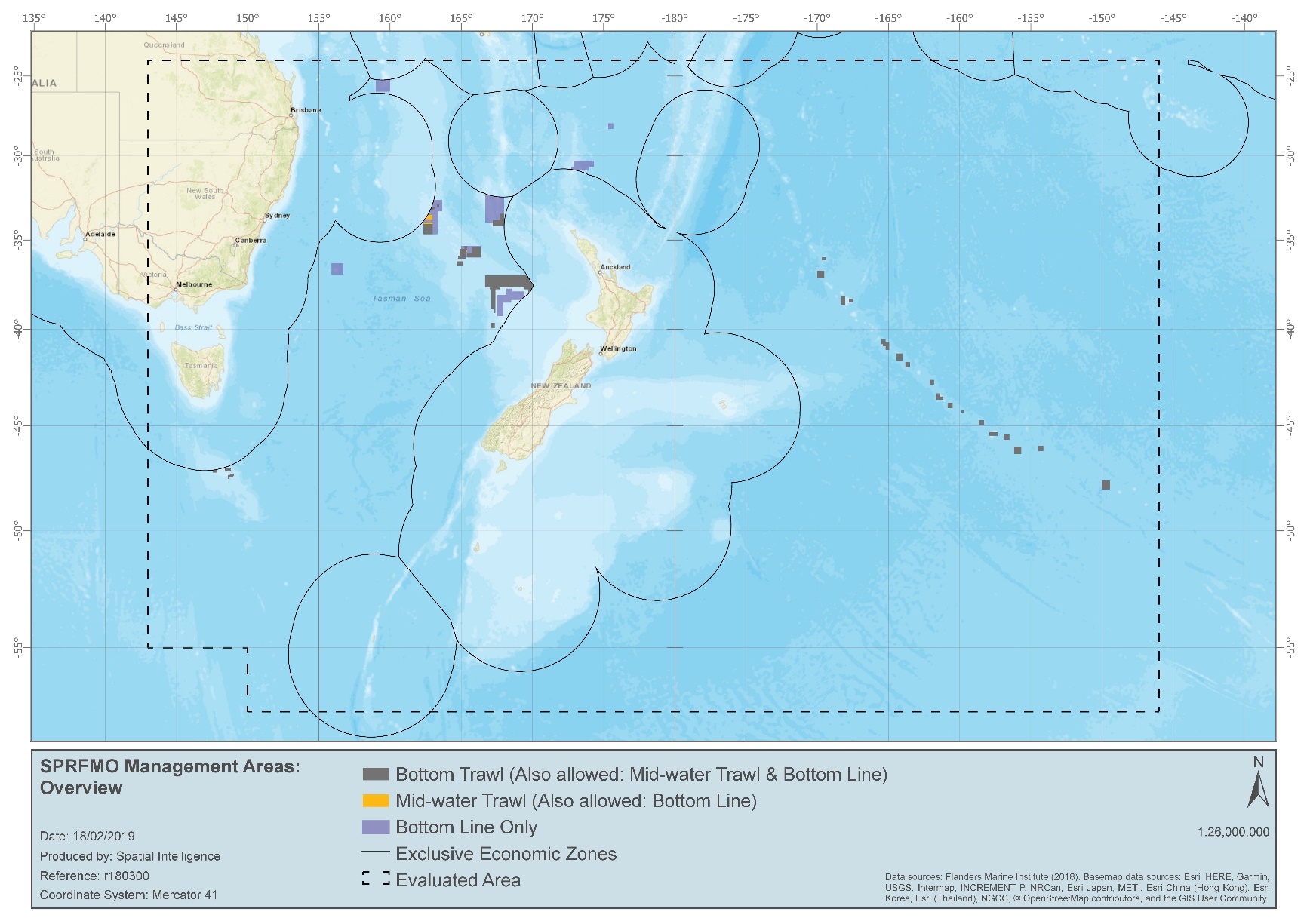 ANNEX 2: SPRFMO Bottom Fishing Management Areas for the Louisville Ridge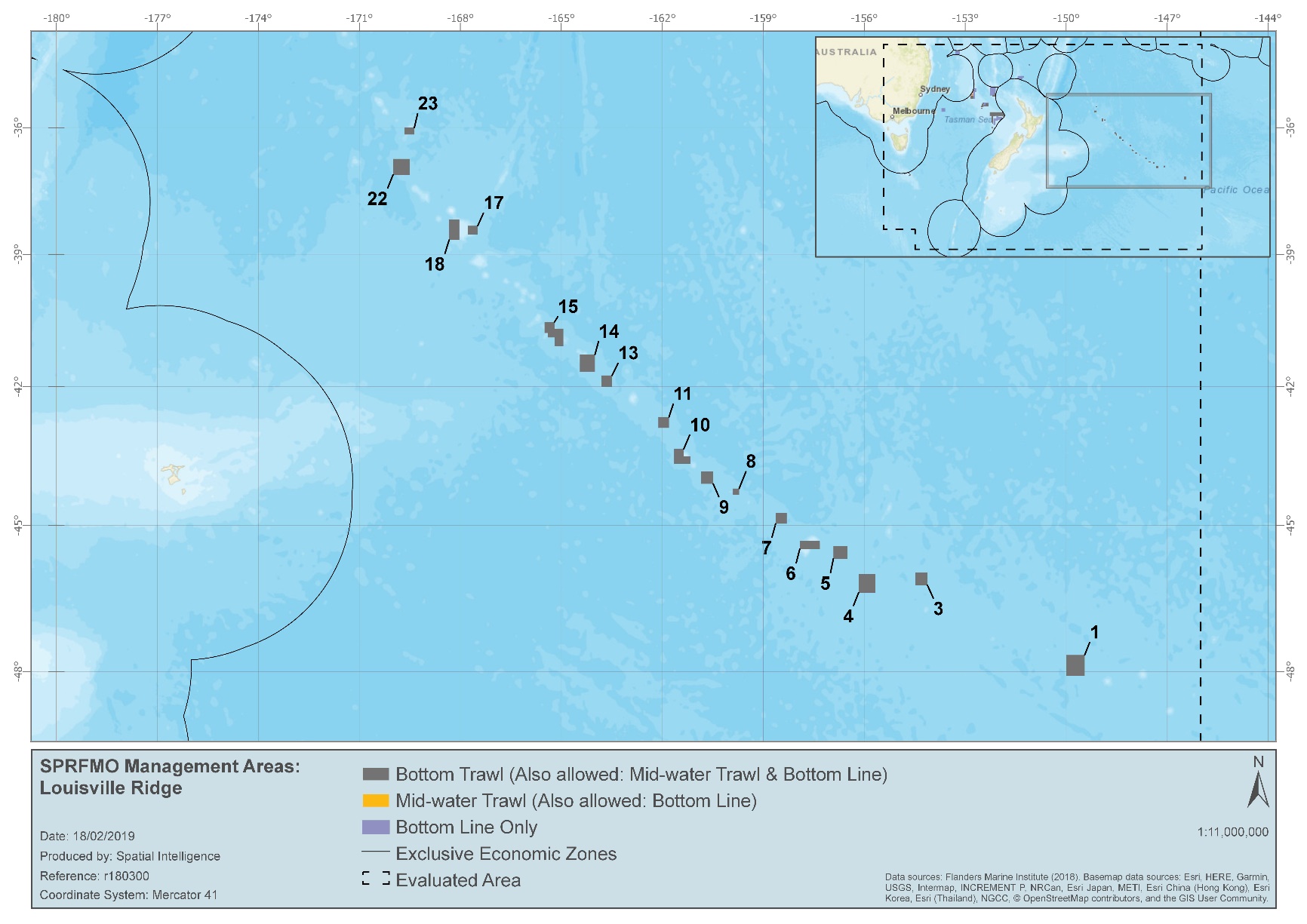 ANNEX 3: SPRFMO Bottom Fishing Management Areas for the Tasman Sea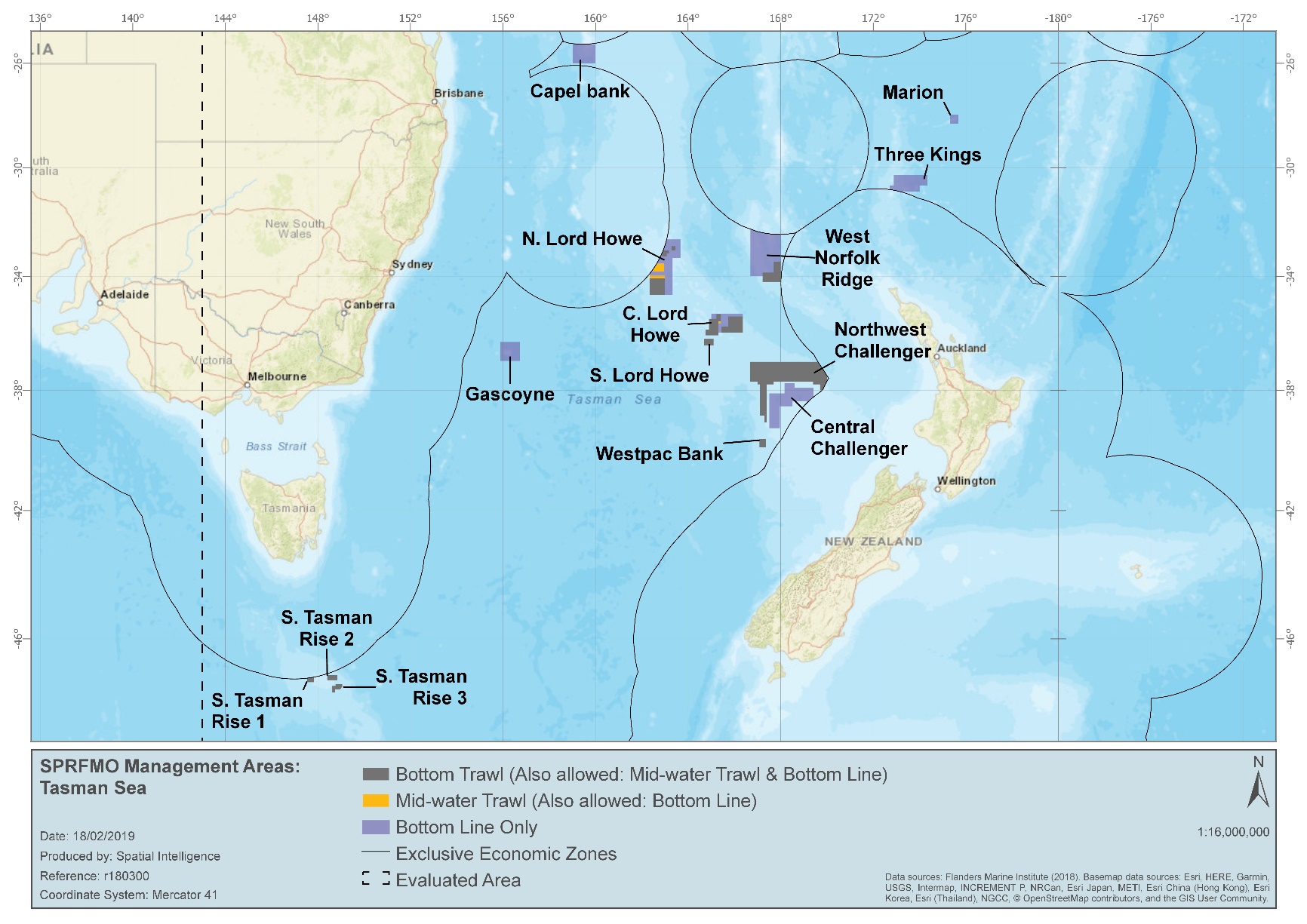 ANNEX 4: Coordinates for Each Bottom Fishing Management AreaBottom Trawl Management Area coordinatesMid-water rawl Management Area coordinatesBottom ine Management Area coordinates ANNEX 5: List of VME Indicator TaxaANNEX 6A: Weight Threshold for Triggering VME Encounter Protocol in Any One Tow for a Single VME Indicator TaxaANNEX 6B: Weight Threshold for Triggering VME Encounter Protocol in Any One Tow for Three More Different VME Indicator TaxaANNEX 7: Guidelines for the Preparation and Submission of Notifications of Encounters with Potential VMEsANNEX 8: Minimum Observer Coverage Levels   Amend   CreateCMM 03-2020 on Bottom Fishing CMM 03-2020 on Bottom Fishing CMM 03-2020 on Bottom Fishing Submitted by: AustraliaSubmitted by: AustraliaSubmitted by: AustraliaSubmitted by: AustraliaSummary of the proposal:As a responsible bottom fishing nation committed the United Nations General Assembly Sustainable Fisheries Resolutions, Australia submits this proposal to amend two key aspects of SPRFMO’s bottom fishing CMM.These changes:Amend the encounter protocol review process to expand the focus from assessing encounters above the prescribed Vulnerable Marine Ecosystem (VME) thresholds in the context of ‘expectedness’ against the habitat suitability modelling to whether or not encounters may indicate, or be evidence of, significant adverse impacts on VMEs It also ensures that the Scientific Committee is not limited when providing advice and recommendations to the Commission on the considerations it can take into account. . Australia considers that, given the breadth of the uncertainties identified in the habitat suitability modelling, the Scientific Committee’s consideration of a VME encounter in the context of whether such an encounter was expected or not is unlikely to be a useful basis for the Commission to determine appropriate management action in the event of an encounter.Decrease the VME thresholds for areas Northwest Challenger Bottom Fishing Management Areas and the Bottom Fishing Management Areas within the Central Louisville Fishery Management Area where the protection of suitable habitat for some VME taxa may be, or less likely to be, less favourable (see paragraph 73 of the SC8 Report) and protection is qualitatively poor for many taxa and that are estimated to contain significant amounts of VME habitat; necessitating more precautionary management arrangements for these areas. The proposed thresholds are based on the 98th percentile as drawn from SC6-DW09, with the exception of hexacorals as Australia does not have these data.The footnote reference to the bottom fishery impact assessment standard has also been updated.Summary of the proposal:As a responsible bottom fishing nation committed the United Nations General Assembly Sustainable Fisheries Resolutions, Australia submits this proposal to amend two key aspects of SPRFMO’s bottom fishing CMM.These changes:Amend the encounter protocol review process to expand the focus from assessing encounters above the prescribed Vulnerable Marine Ecosystem (VME) thresholds in the context of ‘expectedness’ against the habitat suitability modelling to whether or not encounters may indicate, or be evidence of, significant adverse impacts on VMEs It also ensures that the Scientific Committee is not limited when providing advice and recommendations to the Commission on the considerations it can take into account. . Australia considers that, given the breadth of the uncertainties identified in the habitat suitability modelling, the Scientific Committee’s consideration of a VME encounter in the context of whether such an encounter was expected or not is unlikely to be a useful basis for the Commission to determine appropriate management action in the event of an encounter.Decrease the VME thresholds for areas Northwest Challenger Bottom Fishing Management Areas and the Bottom Fishing Management Areas within the Central Louisville Fishery Management Area where the protection of suitable habitat for some VME taxa may be, or less likely to be, less favourable (see paragraph 73 of the SC8 Report) and protection is qualitatively poor for many taxa and that are estimated to contain significant amounts of VME habitat; necessitating more precautionary management arrangements for these areas. The proposed thresholds are based on the 98th percentile as drawn from SC6-DW09, with the exception of hexacorals as Australia does not have these data.The footnote reference to the bottom fishery impact assessment standard has also been updated.Summary of the proposal:As a responsible bottom fishing nation committed the United Nations General Assembly Sustainable Fisheries Resolutions, Australia submits this proposal to amend two key aspects of SPRFMO’s bottom fishing CMM.These changes:Amend the encounter protocol review process to expand the focus from assessing encounters above the prescribed Vulnerable Marine Ecosystem (VME) thresholds in the context of ‘expectedness’ against the habitat suitability modelling to whether or not encounters may indicate, or be evidence of, significant adverse impacts on VMEs It also ensures that the Scientific Committee is not limited when providing advice and recommendations to the Commission on the considerations it can take into account. . Australia considers that, given the breadth of the uncertainties identified in the habitat suitability modelling, the Scientific Committee’s consideration of a VME encounter in the context of whether such an encounter was expected or not is unlikely to be a useful basis for the Commission to determine appropriate management action in the event of an encounter.Decrease the VME thresholds for areas Northwest Challenger Bottom Fishing Management Areas and the Bottom Fishing Management Areas within the Central Louisville Fishery Management Area where the protection of suitable habitat for some VME taxa may be, or less likely to be, less favourable (see paragraph 73 of the SC8 Report) and protection is qualitatively poor for many taxa and that are estimated to contain significant amounts of VME habitat; necessitating more precautionary management arrangements for these areas. The proposed thresholds are based on the 98th percentile as drawn from SC6-DW09, with the exception of hexacorals as Australia does not have these data.The footnote reference to the bottom fishery impact assessment standard has also been updated.Summary of the proposal:As a responsible bottom fishing nation committed the United Nations General Assembly Sustainable Fisheries Resolutions, Australia submits this proposal to amend two key aspects of SPRFMO’s bottom fishing CMM.These changes:Amend the encounter protocol review process to expand the focus from assessing encounters above the prescribed Vulnerable Marine Ecosystem (VME) thresholds in the context of ‘expectedness’ against the habitat suitability modelling to whether or not encounters may indicate, or be evidence of, significant adverse impacts on VMEs It also ensures that the Scientific Committee is not limited when providing advice and recommendations to the Commission on the considerations it can take into account. . Australia considers that, given the breadth of the uncertainties identified in the habitat suitability modelling, the Scientific Committee’s consideration of a VME encounter in the context of whether such an encounter was expected or not is unlikely to be a useful basis for the Commission to determine appropriate management action in the event of an encounter.Decrease the VME thresholds for areas Northwest Challenger Bottom Fishing Management Areas and the Bottom Fishing Management Areas within the Central Louisville Fishery Management Area where the protection of suitable habitat for some VME taxa may be, or less likely to be, less favourable (see paragraph 73 of the SC8 Report) and protection is qualitatively poor for many taxa and that are estimated to contain significant amounts of VME habitat; necessitating more precautionary management arrangements for these areas. The proposed thresholds are based on the 98th percentile as drawn from SC6-DW09, with the exception of hexacorals as Australia does not have these data.The footnote reference to the bottom fishery impact assessment standard has also been updated.Objective of the proposal:Australia is conscious that the Scientific Committee agreed that the cumulative bottom fishing impact assessment (BFIA) submitted jointly with New Zealand represents the best science available to the SC at the current time; provided a sound basis for formulating management advice to the Commission; meets international standards (such as the FAO Deep-Seas Guidelines) and complies with the SPRFMO BFIA Standard.  The SPRFMO SC accordingly accepted the BFIA.  In this respect, Australia considers there is a sound basis for the Commission to make a positive decision in accordance with paragraph 20(b) of CMM 2019-03.However, Australia acknowledges the complexity of the scientific advice to date and that the virtual meeting format constrains the Commission’s ability to undertake a meaningful review as paragraph 44 of CMM 2019-03 requires. We further acknowledge that there are other areas where protection may be inadequate, or where modelling may lead to optimistic or uncertain estimates of protection.  Therefore, Australia considers that it is still essential to comprehensively review this measure.  We recognize the interest of SPRFMO Members in this process and are committed to cooperation throughout 2021 to enable an informed review to be undertaken in 2022.Objective of the proposal:Australia is conscious that the Scientific Committee agreed that the cumulative bottom fishing impact assessment (BFIA) submitted jointly with New Zealand represents the best science available to the SC at the current time; provided a sound basis for formulating management advice to the Commission; meets international standards (such as the FAO Deep-Seas Guidelines) and complies with the SPRFMO BFIA Standard.  The SPRFMO SC accordingly accepted the BFIA.  In this respect, Australia considers there is a sound basis for the Commission to make a positive decision in accordance with paragraph 20(b) of CMM 2019-03.However, Australia acknowledges the complexity of the scientific advice to date and that the virtual meeting format constrains the Commission’s ability to undertake a meaningful review as paragraph 44 of CMM 2019-03 requires. We further acknowledge that there are other areas where protection may be inadequate, or where modelling may lead to optimistic or uncertain estimates of protection.  Therefore, Australia considers that it is still essential to comprehensively review this measure.  We recognize the interest of SPRFMO Members in this process and are committed to cooperation throughout 2021 to enable an informed review to be undertaken in 2022.Objective of the proposal:Australia is conscious that the Scientific Committee agreed that the cumulative bottom fishing impact assessment (BFIA) submitted jointly with New Zealand represents the best science available to the SC at the current time; provided a sound basis for formulating management advice to the Commission; meets international standards (such as the FAO Deep-Seas Guidelines) and complies with the SPRFMO BFIA Standard.  The SPRFMO SC accordingly accepted the BFIA.  In this respect, Australia considers there is a sound basis for the Commission to make a positive decision in accordance with paragraph 20(b) of CMM 2019-03.However, Australia acknowledges the complexity of the scientific advice to date and that the virtual meeting format constrains the Commission’s ability to undertake a meaningful review as paragraph 44 of CMM 2019-03 requires. We further acknowledge that there are other areas where protection may be inadequate, or where modelling may lead to optimistic or uncertain estimates of protection.  Therefore, Australia considers that it is still essential to comprehensively review this measure.  We recognize the interest of SPRFMO Members in this process and are committed to cooperation throughout 2021 to enable an informed review to be undertaken in 2022.Objective of the proposal:Australia is conscious that the Scientific Committee agreed that the cumulative bottom fishing impact assessment (BFIA) submitted jointly with New Zealand represents the best science available to the SC at the current time; provided a sound basis for formulating management advice to the Commission; meets international standards (such as the FAO Deep-Seas Guidelines) and complies with the SPRFMO BFIA Standard.  The SPRFMO SC accordingly accepted the BFIA.  In this respect, Australia considers there is a sound basis for the Commission to make a positive decision in accordance with paragraph 20(b) of CMM 2019-03.However, Australia acknowledges the complexity of the scientific advice to date and that the virtual meeting format constrains the Commission’s ability to undertake a meaningful review as paragraph 44 of CMM 2019-03 requires. We further acknowledge that there are other areas where protection may be inadequate, or where modelling may lead to optimistic or uncertain estimates of protection.  Therefore, Australia considers that it is still essential to comprehensively review this measure.  We recognize the interest of SPRFMO Members in this process and are committed to cooperation throughout 2021 to enable an informed review to be undertaken in 2022.Has the proposal financial impacts or influence on the Secretariat work?Has the proposal financial impacts or influence on the Secretariat work?Has the proposal financial impacts or influence on the Secretariat work? Yes        NoRef: COMM9-PROP02Ref: COMM9-PROP02Received on: 6th December 2020Received on: 6th December 2020Block NameLocalityMethodLatitudeLongitudeEEZ DirectionS. Lord Howe – WestC. Lord Howe Bottom trawl35°21.000′S165°13.553′ES. Lord Howe – WestC. Lord Howe Bottom trawl35°21.000′S165°24.000′ES. Lord Howe – WestC. Lord Howe Bottom trawl35°36.000′S165°24.000′ES. Lord Howe – WestC. Lord Howe Bottom trawl35°36.000′S165°18.000′ES. Lord Howe – WestC. Lord Howe Bottom trawl36°06.000′S165°18.000′ES. Lord Howe – WestC. Lord Howe Bottom trawl36°06.000′S164°46.000′ES. Lord Howe – WestC. Lord Howe Bottom trawl35°54.000′S164°46.000′ES. Lord Howe – WestC. Lord Howe Bottom trawl35°54.000′S164°54.000′ES. Lord Howe – WestC. Lord Howe Bottom trawl35°31.000′S165°54.000′ES. Lord Howe – WestC. Lord Howe Bottom trawl35°31.000′S165°13.550′ES. Lord Howe – EastC. Lord HoweBottom trawl35°26.000′S165°44.000′ES. Lord Howe - EastC. Lord HoweBottom trawl35°26.000′S166°21.915′ES. Lord Howe - EastC. Lord HoweBottom trawl35°47.000′S165°26.000′ES. Lord Howe - EastC. Lord HoweBottom trawl35°47.000′S165°44.000′ES. Lord Howe - EastC. Lord HoweBottom trawl36°00.500′S165°26.000′ES. Lord Howe - EastC. Lord HoweBottom trawl36°00.500′S166°21.915′E01LouisvilleBottom trawl47°40.000′S149°27.000′W01LouisvilleBottom trawl47°40.000′S150°00.000′W01LouisvilleBottom trawl48°05.000′S149°27.000′W01LouisvilleBottom trawl48°05.000′S150°00.000′W03LouisvilleBottom trawl45°59.000′S154°07.224′W03LouisvilleBottom trawl45°59.000′S154°28.653′W03LouisvilleBottom trawl46°15.000′S154°07.224′W03LouisvilleBottom trawl46°15.000′S154°28.653′W04LouisvilleBottom trawl46°01.000′S155°40.000′W04LouisvilleBottom trawl46°01.000′S156°10.000′W04LouisvilleBottom trawl46°24.000′S155°40.000′W04LouisvilleBottom trawl46°24.000′S156°10.000′W05LouisvilleBottom trawl45°26.000′S156°30.000′W05LouisvilleBottom trawl45°26.000′S156°55.000′W05LouisvilleBottom trawl45°42.000′S156°30.000′W05LouisvilleBottom trawl45°42.000′S156°55.000′W06LouisvilleBottom trawl45°19.500′S157°19.000′W06LouisvilleBottom trawl45°19.500′S157°55.000′W06LouisvilleBottom trawl45°30.000′S157°19.000′W06LouisvilleBottom trawl45°30.000′S157°55.000′W07LouisvilleBottom trawl44°43.950′S158°18.000′W07LouisvilleBottom trawl44°43.950′S158°38.000′W07LouisvilleBottom trawl44°57.950′S158°18.000′W07LouisvilleBottom trawl44°57.950′S158°38.000′W08LouisvilleBottom trawl44°13.000′S159°43.000′W08LouisvilleBottom trawl44°13.000′S159°54.000′W08LouisvilleBottom trawl44°21.000′S159°43.000′W08LouisvilleBottom trawl44°21.000′S159°54.000′W09LouisvilleBottom trawl43°51.183′S160°29.235′W09LouisvilleBottom trawl43°51.183′S160°50.820′W09LouisvilleBottom trawl44°07.000′S160°29.235′W09LouisvilleBottom trawl44°07.000′S160°50.820′W10LouisvilleBottom trawl43°22.000′S161°21.770′W10LouisvilleBottom trawl43°22.000′S161°39.000′W10LouisvilleBottom trawl43°31.370′S161°10.170′W10LouisvilleBottom trawl43°31.370′S161°21.770′W10LouisvilleBottom trawl43°41.440′S161°10.170′W10LouisvilleBottom trawl43°41.440′S161°39.000′W11LouisvilleBottom trawl42°40.000′S161°48.000′W11LouisvilleBottom trawl42°40.000′S162°07.000′W11LouisvilleBottom trawl42°54.500′S161°48.000′W11LouisvilleBottom trawl42°54.500′S162°07.000′W13LouisvilleBottom trawl41°45.000′S163°29.500′W13LouisvilleBottom trawl41°45.000′S163°49.000′W13LouisvilleBottom trawl42°00.000′S163°29.500′W13LouisvilleBottom trawl42°00.000′S163°49.000′W14LouisvilleBottom trawl41°17.000′S164°00.000′W14LouisvilleBottom trawl41°17.000′S164°27.000′W14LouisvilleBottom trawl41°40.000′S164°00.000′W14LouisvilleBottom trawl41°40.000′S164°27.000′W15LouisvilleBottom trawl40°32.897′S165°12.000′W15LouisvilleBottom trawl40°32.897′S165°30.000′W15LouisvilleBottom trawl40°42.000′S164°56.400′W15LouisvilleBottom trawl40°42.000′S165°12.000′W15LouisvilleBottom trawl40°48.000′S165°24.000′W15LouisvilleBottom trawl40°48.000′S165°30.000′W15LouisvilleBottom trawl40°54.000′S165°12.000′W15LouisvilleBottom trawl40°54.000′S165°24.000′W15LouisvilleBottom trawl41°06.000′S164°56.400′W15LouisvilleBottom trawl41°06.000′S165°12.000′W17LouisvilleBottom trawl38°20.013′S167°29.000′W17LouisvilleBottom trawl38°20.013′S167°47.067′W17LouisvilleBottom trawl38°32.000′S167°29.000′W17LouisvilleBottom trawl38°32.000′S167°47.067′W18LouisvilleBottom trawl38°11.013′S168°01.785′W18LouisvilleBottom trawl38°11.013′S168°20.000′W18LouisvilleBottom trawl38°40.000′S168°01.785′W18LouisvilleBottom trawl38°40.000′S168°20.000′W22LouisvilleBottom trawl36°45.000′S169°30.000′W22LouisvilleBottom trawl36°45.000′S170°00.000′W22LouisvilleBottom trawl37°08.000′S169°30.000′W22LouisvilleBottom trawl37°08.000′S170°00.000′W23LouisvilleBottom trawl36°00.000′S169°22.000′W23LouisvilleBottom trawl36°00.000′S169°40.000′W23LouisvilleBottom trawl36°10.000′S169°22.000′W23LouisvilleBottom trawl36°10.000′S169°40.000′WN. Lord Howe - SouthN. Lord Howe Bottom trawl34°04.035′S162°20.000′EN. Lord Howe - SouthN. Lord Howe Bottom trawl34°04.035′S163°00.000′EN. Lord Howe - SouthN. Lord Howe Bottom trawl34°40.000′S162°20.000′EN. Lord Howe - SouthN. Lord Howe Bottom trawl34°40.000′S163°00.000′EN. Lord Howe - EastN. Lord HoweBottom trawl32°54.650′S163°16.615′EN. Lord Howe - EastN. Lord HoweBottom trawl32°54.650′S163°26.380′EN. Lord Howe - EastN. Lord HoweBottom trawl33°04.400′S163°16.615′EN. Lord Howe - EastN. Lord HoweBottom trawl33°04.400′S163°26.380′EN. Lord Howe - WestN. Lord HoweBottom trawl33°16.400′S162°52.540′EN. Lord Howe - WestN. Lord HoweBottom trawl33°09.296′S162°52.540′ENorth-east along the Australian EEZN. Lord Howe - WestN. Lord HoweBottom trawl33°04.400′S162°54.941′EN. Lord Howe - WestN. Lord HoweBottom trawl33°04.400′S163°10.540′EN. Lord Howe - WestN. Lord HoweBottom trawl33°10.400′S163°10.540′EN. Lord Howe - WestN. Lord HoweBottom trawl33°10.400′S163°04.540′EN. Lord Howe - WestN. Lord HoweBottom trawl33°16.400′S163°04.540′ENorthwest ChallengerNorthwest ChallengerBottom trawl38°00.000′S169°47.848′ENorthwest ChallengerNorthwest ChallengerBottom trawl38°00.000′S169°42.000′ENorthwest ChallengerNorthwest ChallengerBottom trawl37°48.000′S169°42.000′ENorthwest ChallengerNorthwest ChallengerBottom trawl37°48.000′S169°24.000′ENorthwest ChallengerNorthwest ChallengerBottom trawl37°42.000′S169°24.000′ENorthwest ChallengerNorthwest ChallengerBottom trawl37°42.000′S167°42.000′ENorthwest ChallengerNorthwest ChallengerBottom trawl37°48.000′S167°42.000′ENorthwest ChallengerNorthwest ChallengerBottom trawl37°48.000′S167°24.000′ENorthwest ChallengerNorthwest ChallengerBottom trawl39°06.000′S167°24.000′ENorthwest ChallengerNorthwest ChallengerBottom trawl39°06.000′S167°18.000′ENorthwest ChallengerNorthwest ChallengerBottom trawl38°52.000′S167°18.000′ENorthwest ChallengerNorthwest ChallengerBottom trawl38°52.000′S167°06.000′ENorthwest ChallengerNorthwest ChallengerBottom trawl37°48.000′S167°06.000′ENorthwest ChallengerNorthwest ChallengerBottom trawl37°48.000′S167°00.000′ENorthwest ChallengerNorthwest ChallengerBottom trawl37°42.000′S167°00.000′ENorthwest ChallengerNorthwest ChallengerBottom trawl37°42.000′S166°40.000′ENorthwest ChallengerNorthwest ChallengerBottom trawl37°01.333′S166°40.000′ENorthwest ChallengerNorthwest ChallengerBottom trawl37°01.333′S169°36.706′ESouth-east along the New Zealand EEZNorthwest ChallengerNorthwest ChallengerBottom trawl37°29.902′S170°00.000′EDue south to a point on the New Zealand EEZNorthwest ChallengerNorthwest ChallengerBottom trawl37°41.589′S170°00.000′ESouth-west along the New Zealand EEZBox 1S. Tasman Rise 1 Bottom trawl47°08.280′S147°50.200′EStart on the Australian EEZBox 1S. Tasman Rise 1 Bottom trawl47°17.370′S147°50.200′EBox 1S. Tasman Rise 1 Bottom trawl47°17.370′S147°32.300′EBox 1S. Tasman Rise 1 Bottom trawl47°10.197′S147°32.300′EEast along the Australian EEZ to the start pointBox 2S. Tasman Rise 2 Bottom trawl47°05.160′S148°24.165′EBox 2S. Tasman Rise 2 Bottom trawl47°05.160′S148°50.670′EBox 2S. Tasman Rise 2 Bottom trawl47°13.780′S148°24.165′EBox 2S. Tasman Rise 2 Bottom trawl47°13.780′S148°50.670′EBox 3S. Tasman Rise 3 Bottom trawl47°21.000′S148°45.610′EBox 3S. Tasman Rise 3 Bottom trawl47°21.000′S149°03.200′EBox 3S. Tasman Rise 3 Bottom trawl47°24.015′S148°37.235′EBox 3S. Tasman Rise 3 Bottom trawl47°24.015′S148°45.610′EBox 3S. Tasman Rise 3 Bottom trawl47°24.800′S149°03.200′EBox 3S. Tasman Rise 3 Bottom trawl47°30.320′S148°44.390′EBox 3S. Tasman Rise 3 Bottom trawl47°30.320′S148°57.650′EBox 3S. Tasman Rise 3 Bottom trawl47°35.205′S148°37.235′EBox 3S. Tasman Rise 3 Bottom trawl47°35.205′S148°44.390′ES. Lord Howe - WestS. Lord Howe Bottom trawl35°31.000′S164°54.000′ES. Lord Howe - SouthS. Lord Howe Bottom trawl36°13.460′S164°40.830′ES. Lord Howe - SouthS. Lord Howe Bottom trawl36°13.460′S165°06.050′ES. Lord Howe - SouthS. Lord Howe Bottom trawl36°26.800′S164°40.830′ES. Lord Howe - SouthS. Lord Howe Bottom trawl36°26.800′S165°06.050′EWanganellaWest Norfolk RidgeBottom trawl33°28.000′S167°42.000′EWanganellaWest Norfolk RidgeBottom trawl33°28.000′S168°00.000′EWanganellaWest Norfolk RidgeBottom trawl33°52.000′S167°13.000′EWanganellaWest Norfolk RidgeBottom trawl33°52.000′S167°42.000′EWanganellaWest Norfolk RidgeBottom trawl34°12.000′S167°13.000′EWanganellaWest Norfolk RidgeBottom trawl34°12.000′S168°00.000′EWestpac BankWestpac BankBottom trawl39°39.000′S167°05.000′EWestpac BankWestpac BankBottom trawl39°39.000′S167°21.090′EWestpac BankWestpac BankBottom trawl39°55.000′S167°05.000′EWestpac BankWestpac BankBottom trawl39°55.000′S167°21.090′EBlock nameLocalityMethodLatitudeLongitudeEEZ DirectionS. Lord Howe - EastC. Lord Howe Mid-water trawl35°26.000′S165°44.000′ES. Lord Howe - EastC. Lord Howe Mid-water trawl35°26.000′S166°21.915′ES. Lord Howe - EastC. Lord Howe Mid-water trawl35°47.000′S165°26.000′ES. Lord Howe - EastC. Lord Howe Mid-water trawl35°47.000′S165°44.000′ES. Lord Howe - EastC. Lord Howe Mid-water trawl36°00.500′S165°26.000′ES. Lord Howe - EastC. Lord Howe Mid-water trawl36°00.500′S166°21.915′ES. Lord Howe - WestC. Lord Howe Mid-water trawl35°21.000′S165°13.550′ES. Lord Howe - WestC. Lord Howe Mid-water trawl35°21.000′S165°24.000′ES. Lord Howe - WestC. Lord Howe Mid-water trawl35°31.000′S164°54.000′ES. Lord Howe - WestC. Lord Howe Mid-water trawl35°31.000′S165°13.550′ES. Lord Howe - WestC. Lord Howe Mid-water trawl35°40.383′S165°18.000′ES. Lord Howe - WestC. Lord Howe Mid-water trawl35°40.383′S165°24.000′ES. Lord Howe - WestC. Lord Howe Mid-water trawl35°54.000′S164°46.000′ES. Lord Howe - WestC. Lord Howe Mid-water trawl35°54.000′S164°54.000′ES. Lord Howe - WestC. Lord Howe Mid-water trawl36°06.000′S164°46.000′ES. Lord Howe - WestC. Lord Howe Mid-water trawl36°06.000′S165°18.000′E1Louisville RidgeMid-water trawl47°40.000′S149°27.000′W1Louisville RidgeMid-water trawl47°40.000′S150°00.000′W1Louisville RidgeMid-water trawl48°05.000′S149°27.000′W1Louisville RidgeMid-water trawl48°05.000′S150°00.000′W3Louisville RidgeMid-water trawl45°59.000′S154°07.224′W3Louisville RidgeMid-water trawl45°59.000′S154°28.653′W3Louisville RidgeMid-water trawl46°15.000′S154°07.224′W3Louisville RidgeMid-water trawl46°15.000′S154°28.653′W4Louisville RidgeMid-water trawl46°01.000′S155°40.000′W4Louisville RidgeMid-water trawl46°01.000′S156°10.000′W4Louisville RidgeMid-water trawl46°24.000′S155°40.000′W4Louisville RidgeMid-water trawl46°24.000′S156°10.000′W5Louisville RidgeMid-water trawl45°26.000′S156°30.000′W5Louisville RidgeMid-water trawl45°26.000′S156°55.000′W5Louisville RidgeMid-water trawl45°42.000′S156°30.000′W5Louisville RidgeMid-water trawl45°42.000′S156°55.000′W6Louisville RidgeMid-water trawl45°19.500′S157°19.000′W6Louisville RidgeMid-water trawl45°19.500′S157°55.000′W6Louisville RidgeMid-water trawl45°30.000′S157°19.000′W6Louisville RidgeMid-water trawl45°30.000′S157°55.000′W7Louisville RidgeMid-water trawl44°43.950′S158°18.000′W7Louisville RidgeMid-water trawl44°43.950′S158°38.000′W7Louisville RidgeMid-water trawl44°57.950′S158°18.000′W7Louisville RidgeMid-water trawl44°57.950′S158°38.000′W8Louisville RidgeMid-water trawl44°13.000′S159°43.000′W8Louisville RidgeMid-water trawl44°13.000′S159°54.000′W8Louisville RidgeMid-water trawl44°21.000′S159°43.000′W8Louisville RidgeMid-water trawl44°21.000′S159°54.000′W9Louisville RidgeMid-water trawl43°51.183′S160°29.235′W9Louisville RidgeMid-water trawl43°51.183′S160°50.820′W9Louisville RidgeMid-water trawl44°07.000′S160°29.235′W9Louisville RidgeMid-water trawl44°07.000′S160°50.820′W10Louisville RidgeMid-water trawl43°22.000′S161°21.770′W10Louisville RidgeMid-water trawl43°22.000′S161°39.000′W10Louisville RidgeMid-water trawl43°31.370′S161°10.170′W10Louisville RidgeMid-water trawl43°31.370′S161°21.770′W10Louisville RidgeMid-water trawl43°41.440′S161°10.170′W10Louisville RidgeMid-water trawl43°41.440′S161°39.000′W11Louisville RidgeMid-water trawl42°40.000′S161°48.000′W11Louisville RidgeMid-water trawl42°40.000′S162°07.000′W11Louisville RidgeMid-water trawl42°54.500′S161°48.000′W11Louisville RidgeMid-water trawl42°54.500′S162°07.000′W13Louisville RidgeMid-water trawl41°45.000′S163°29.500′W13Louisville RidgeMid-water trawl41°45.000′S163°49.000′W13Louisville RidgeMid-water trawl42°00.000′S163°29.500′W13Louisville RidgeMid-water trawl42°00.000′S163°49.000′W14Louisville RidgeMid-water trawl41°17.000′S164°00.000′W14Louisville RidgeMid-water trawl41°17.000′S164°27.000′W14Louisville RidgeMid-water trawl41°40.000′S164°00.000′W14Louisville RidgeMid-water trawl41°40.000′S164°27.000′W15Louisville RidgeMid-water trawl40°32.897′S165°12.000′W15Louisville RidgeMid-water trawl40°32.897′S165°30.000′W15Louisville RidgeMid-water trawl40°42.000′S164°56.400′W15Louisville RidgeMid-water trawl40°42.000′S165°12.000′W15Louisville RidgeMid-water trawl40°48.000′S165°24.000′W15Louisville RidgeMid-water trawl40°48.000′S165°30.000′W15Louisville RidgeMid-water trawl40°54.000′S165°12.000′W15Louisville RidgeMid-water trawl40°54.000′S165°24.000′W15Louisville RidgeMid-water trawl41°06.000′S164°56.400′W15Louisville RidgeMid-water trawl41°06.000′S165°12.000′W17Louisville RidgeMid-water trawl38°20.013′S167°29.000′W17Louisville RidgeMid-water trawl38°20.013′S167°47.067′W17Louisville RidgeMid-water trawl38°32.000′S167°29.000′W17Louisville RidgeMid-water trawl38°32.000′S167°47.067′W18Louisville RidgeMid-water trawl38°11.013′S168°01.785′W18Louisville RidgeMid-water trawl38°11.013′S168°20.000′W18Louisville RidgeMid-water trawl38°40.000′S168°01.785′W18Louisville RidgeMid-water trawl38°40.000′S168°20.000′W22Louisville RidgeMid-water trawl36°45.000′S169°30.000′W22Louisville RidgeMid-water trawl36°45.000′S170°00.000′W22Louisville RidgeMid-water trawl37°08.000′S169°30.000′W22Louisville RidgeMid-water trawl37°08.000′S170°00.000′W23Louisville RidgeMid-water trawl36°00.000′S169°22.000′W23Louisville RidgeMid-water trawl36°00.000′S169°40.000′W23Louisville RidgeMid-water trawl36°10.000′S169°22.000′W23Louisville RidgeMid-water trawl36°10.000′S169°40.000′WN. Lord Howe - CentralN. Lord Howe Mid-water trawl33°49.630′S162°25.670′EN. Lord Howe - CentralN. Lord Howe Mid-water trawl33°48.622′S162°25.670′ENorth-east along the Australian EEZN. Lord Howe - CentralN. Lord Howe Mid-water trawl33°32.530′S162°38.450′EN. Lord Howe - CentralN. Lord Howe Mid-water trawl33°32.530′S162°57.770′EN. Lord Howe - CentralN. Lord Howe Mid-water trawl33°49.630′S162°57.770′EN. Lord Howe - EastN. Lord Howe Mid-water trawl32°54.650′S163°16.615′EN. Lord Howe - EastN. Lord Howe Mid-water trawl32°54.650′S163°26.380′EN. Lord Howe - EastN. Lord Howe Mid-water trawl33°04.400′S163°16.615′EN. Lord Howe - EastN. Lord Howe Mid-water trawl33°04.400′S163°26.380′EN. Lord Howe - SouthN. Lord Howe Mid-water trawl33°58.670′S162°20.000′EN. Lord Howe - SouthN. Lord Howe Mid-water trawl33°58.670′S163°00.000′EN. Lord Howe - SouthN. Lord Howe Mid-water trawl34°40.000′S162°20.000′EN. Lord Howe - SouthN. Lord Howe Mid-water trawl34°40.000′S163°00.000′EN. Lord Howe - WestN. Lord Howe Mid-water trawl33°16.400′S162°52.540′EN. Lord Howe - WestN. Lord Howe Mid-water trawl33°09.296′S162°52.540′ENorth-east along the Australian EEZN. Lord Howe - WestN. Lord Howe Mid-water trawl33°04.400′S162°54.941′EN. Lord Howe - WestN. Lord Howe Mid-water trawl33°04.400′S163°10.540′EN. Lord Howe - WestN. Lord Howe Mid-water trawl33°10.400′S163°04.540′EN. Lord Howe - WestN. Lord Howe Mid-water trawl33°10.400′S163°10.540′EN. Lord Howe - WestN. Lord Howe Mid-water trawl33°16.400′S163°04.540′ENorthwest ChallengerNorthwest ChallengerMid-water trawl37°01.333′S166°40.000′ENorthwest ChallengerNorthwest ChallengerMid-water trawl37°01.333′S169°36.706′ESouth-east along the New Zealand EEZNorthwest ChallengerNorthwest ChallengerMid-water trawl37°29.902′S170°00.000′EDue south to a point on the New Zealand EEZNorthwest ChallengerNorthwest ChallengerMid-water trawl37°41.589′S170°00.000′ESouth-west along the New Zealand EEZNorthwest ChallengerNorthwest ChallengerMid-water trawl38°00.000′S169°47.848′ENorthwest ChallengerNorthwest ChallengerMid-water trawl38°00.000′S169°42.000′ENorthwest ChallengerNorthwest ChallengerMid-water trawl37°48.000′S169°42.000′ENorthwest ChallengerNorthwest ChallengerMid-water trawl37°48.000′S169°24.000′ENorthwest ChallengerNorthwest ChallengerMid-water trawl37°42.000′S169°24.000′ENorthwest ChallengerNorthwest ChallengerMid-water trawl37°42.000′S167°42.004′ENorthwest ChallengerNorthwest ChallengerMid-water trawl37°48.000′S167°42.000′ENorthwest ChallengerNorthwest ChallengerMid-water trawl37°48.000′S167°24.000′ENorthwest ChallengerNorthwest ChallengerMid-water trawl39°06.000′S167°24.000′ENorthwest ChallengerNorthwest ChallengerMid-water trawl39°06.000′S167°18.000′ENorthwest ChallengerNorthwest ChallengerMid-water trawl38°52.000′S167°18.000′ENorthwest ChallengerNorthwest ChallengerMid-water trawl38°52.000′S167°06.000′ENorthwest ChallengerNorthwest ChallengerMid-water trawl37°48.000′S167°06.000′ENorthwest ChallengerNorthwest ChallengerMid-water trawl37°48.000′S167°00.000′ENorthwest ChallengerNorthwest ChallengerMid-water trawl37°42.000′S167°00.000′ENorthwest ChallengerNorthwest ChallengerMid-water trawl37°42.000′S166°40.000′ES. Lord Howe - SouthS. Lord HoweMid-water trawl36°13.460′S164°40.830′ES. Lord Howe - SouthS. Lord HoweMid-water trawl36°13.460′S165°06.050′ES. Lord Howe - SouthS. Lord HoweMid-water trawl36°26.800′S164°40.830′ES. Lord Howe - SouthS. Lord HoweMid-water trawl36°26.800′S165°06.050′EBox 1S. Tasman Rise 1 Mid-water trawl47°08.280′S147°50.200′EStart on the Australian EEZBox 1S. Tasman Rise 1 Mid-water trawl47°17.370′S147°50.200′EBox 1S. Tasman Rise 1 Mid-water trawl47°17.370′S147°32.300′EBox 1S. Tasman Rise 1 Mid-water trawl47°10.197′S147°32.300′EEast along the Australian EEZ to the start pointBox 2S. Tasman Rise 2 Mid-water trawl47°05.160′S148°24.165′EBox 2S. Tasman Rise 2 Mid-water trawl47°05.160′S148°50.670′EBox 2S. Tasman Rise 2 Mid-water trawl47°13.780′S148°24.165′EBox 2S. Tasman Rise 2 Mid-water trawl47°13.780′S148°50.670′EBox 3S. Tasman Rise 3 Mid-water trawl47°21.000′S148°45.610′EBox 3S. Tasman Rise 3 Mid-water trawl47°21.000′S149°03.200′EBox 3S. Tasman Rise 3 Mid-water trawl47°24.015′S148°37.235′EBox 3S. Tasman Rise 3 Mid-water trawl47°24.015′S148°45.610′EBox 3S. Tasman Rise 3 Mid-water trawl47°24.800′S149°03.200′EBox 3S. Tasman Rise 3 Mid-water trawl47°30.320′S148°44.390′EBox 3S. Tasman Rise 3 Mid-water trawl47°30.320′S148°57.650′EBox 3S. Tasman Rise 3 Mid-water trawl47°35.205′S148°37.235′EBox 3S. Tasman Rise 3 Mid-water trawl47°35.205′S148°44.390′EWanganellaWest Norfolk RidgeMid-water trawl33°28.000′S167°42.000′EWanganellaWest Norfolk RidgeMid-water trawl33°28.000′S168°00.000′EWanganellaWest Norfolk RidgeMid-water trawl33°52.000′S167°13.000′EWanganellaWest Norfolk RidgeMid-water trawl33°52.000′S167°42.000′EWanganellaWest Norfolk RidgeMid-water trawl34°12.000′S167°13.000′EWanganellaWest Norfolk RidgeMid-water trawl34°12.000′S168°00.000′EWestpac BankWestpac BankMid-water trawl39°39.000′S167°05.000′EWestpac BankWestpac BankMid-water trawl39°39.000′S167°21.090′EWestpac BankWestpac BankMid-water trawl39°55.000′S167°05.000′EWestpac BankWestpac BankMid-water trawl39°55.000′S167°21.090′EBlock nameLocalityMethodLatitudeLongitudeEEZ DirectionS. Lord HoweC. Lord Howe Bottom Line35°20.000′S165°00.000′ES. Lord HoweC. Lord Howe Bottom Line35°20.000′S166°21.915′ES. Lord HoweC. Lord Howe Bottom Line35°31.000′S164°54.000′ES. Lord HoweC. Lord Howe Bottom Line35°31.000′S165°00.000′ES. Lord HoweC. Lord Howe Bottom Line35°54.000′S164°46.000′ES. Lord HoweC. Lord Howe Bottom Line35°54.000′S164°54.000′ES. Lord HoweC. Lord Howe Bottom Line36°00.500′S165°18.000′ES. Lord HoweC. Lord Howe Bottom Line36°00.500′S166°21.915′ES. Lord HoweC. Lord Howe Bottom Line36°06.000′S164°46.000′ES. Lord HoweC. Lord Howe Bottom Line36°06.000′S165°18.000′ENorth Lord Howe RiseCapel bankBottom Line25°14.950′S159°00.285′ENorth Lord Howe RiseCapel bankBottom Line25°14.950′S160°00.000′ENorth Lord Howe RiseCapel bankBottom Line25°59.640′S159°00.285′ENorth Lord Howe RiseCapel bankBottom Line25°59.640′S160°00.000′ECentral ChallengerCentral ChallengerBottom Line37°45.615′S168°35.830′ECentral ChallengerCentral ChallengerBottom Line37°55.230′S168°35.830′ECentral ChallengerCentral ChallengerBottom Line37°55.230′S169°25.400′ECentral ChallengerCentral ChallengerBottom Line38°13.830′S169°25.400′ESouth-west along the New Zealand EEZCentral ChallengerCentral ChallengerBottom Line38°23.165′S169°11.967′ECentral ChallengerCentral ChallengerBottom Line38°23.165′S168°30.780′ECentral ChallengerCentral ChallengerBottom Line38°32.750′S168°30.780′ECentral ChallengerCentral ChallengerBottom Line38°32.750′S167°57.950′ECentral ChallengerCentral ChallengerBottom Line39°17.180′S167°57.950′ECentral ChallengerCentral ChallengerBottom Line39°17.180′S167°30.500′ECentral ChallengerCentral ChallengerBottom Line38°06.430′S167°30.500′ECentral ChallengerCentral ChallengerBottom Line38°06.430′S168°09.833′ECentral ChallengerCentral ChallengerBottom Line37°45.615′S168°09.833′EGascoyneGascoyneBottom Line36°19.950′S155°53.630′EGascoyneGascoyneBottom Line36°19.950′S156°43.770′EGascoyneGascoyneBottom Line36°59.440′S155°53.630′EGascoyneGascoyneBottom Line36°59.440′S156°43.770′E1Louisville RidgeBottom Line47°40.000′S149°27.000′W1Louisville RidgeBottom Line47°40.000′S150°00.000′W1Louisville RidgeBottom Line48°05.000′S149°27.000′W1Louisville RidgeBottom Line48°05.000′S150°00.000′W3Louisville RidgeBottom Line45°59.000′S154°07.224′W3Louisville RidgeBottom Line45°59.000′S154°28.653′W3Louisville RidgeBottom Line46°15.000′S154°07.224′W3Louisville RidgeBottom Line46°15.000′S154°28.653′W4Louisville RidgeBottom Line46°01.000′S155°40.000′W4Louisville RidgeBottom Line46°01.000′S156°10.000′W4Louisville RidgeBottom Line46°24.000′S155°40.000′W4Louisville RidgeBottom Line46°24.000′S156°10.000′W5Louisville RidgeBottom Line45°26.000′S156°30.000′W5Louisville RidgeBottom Line45°26.000′S156°55.000′W5Louisville RidgeBottom Line45°42.000′S156°30.000′W5Louisville RidgeBottom Line45°42.000′S156°55.000′W6Louisville RidgeBottom Line45°19.500′S157°19.000′W6Louisville RidgeBottom Line45°19.500′S157°55.000′W6Louisville RidgeBottom Line45°30.000′S157°19.000′W6Louisville RidgeBottom Line45°30.000′S157°55.000′W7Louisville RidgeBottom Line44°43.950′S158°18.000′W7Louisville RidgeBottom Line44°43.950′S158°38.000′W7Louisville RidgeBottom Line44°57.950′S158°18.000′W7Louisville RidgeBottom Line44°57.950′S158°38.000′W8Louisville RidgeBottom Line44°13.000′S159°43.000′W8Louisville RidgeBottom Line44°13.000′S159°54.000′W8Louisville RidgeBottom Line44°21.000′S159°43.000′W8Louisville RidgeBottom Line44°21.000′S159°54.000′W9Louisville RidgeBottom Line43°51.183′S160°29.235′W9Louisville RidgeBottom Line43°51.183′S160°50.820′W9Louisville RidgeBottom Line44°07.000′S160°29.235′W9Louisville RidgeBottom Line44°07.000′S160°50.820′W10Louisville RidgeBottom Line43°22.000′S161°21.770′W10Louisville RidgeBottom Line43°22.000′S161°39.000′W10Louisville RidgeBottom Line43°31.370′S161°10.170′W10Louisville RidgeBottom Line43°31.370′S161°21.770′W10Louisville RidgeBottom Line43°41.440′S161°10.170′W10Louisville RidgeBottom Line43°41.440′S161°39.000′W11Louisville RidgeBottom Line42°40.000′S161°48.000′W11Louisville RidgeBottom Line42°40.000′S162°07.000′W11Louisville RidgeBottom Line42°54.500′S161°48.000′W11Louisville RidgeBottom Line42°54.500′S162°07.000′W13Louisville RidgeBottom Line41°45.000′S163°29.500′W13Louisville RidgeBottom Line41°45.000′S163°49.000′W13Louisville RidgeBottom Line42°00.000′S163°29.500′W13Louisville RidgeBottom Line42°00.000′S163°49.000′W14Louisville RidgeBottom Line41°17.000′S164°00.000′W14Louisville RidgeBottom Line41°17.000′S164°27.000′W14Louisville RidgeBottom Line41°40.000′S164°00.000′W14Louisville RidgeBottom Line41°40.000′S164°27.000′W15Louisville RidgeBottom Line40°32.897′S165°12.000′W15Louisville RidgeBottom Line40°32.897′S165°30.000′W15Louisville RidgeBottom Line40°42.000′S164°56.400′W15Louisville RidgeBottom Line40°42.000′S165°12.000′W15Louisville RidgeBottom Line40°48.000′S165°24.000′W15Louisville RidgeBottom Line40°48.000′S165°30.000′W15Louisville RidgeBottom Line40°54.000′S165°12.000′W15Louisville RidgeBottom Line40°54.000′S165°24.000′W15Louisville RidgeBottom Line41°06.000′S164°56.400′W15Louisville RidgeBottom Line41°06.000′S165°12.000′W17Louisville RidgeBottom Line38°20.013′S167°29.000′W17Louisville RidgeBottom Line38°20.013′S167°47.067′W17Louisville RidgeBottom Line38°32.000′S167°29.000′W17Louisville RidgeBottom Line38°32.000′S167°47.067′W18Louisville RidgeBottom Line38°11.013′S168°01.785′W18Louisville RidgeBottom Line38°11.013′S168°20.000′W18Louisville RidgeBottom Line38°40.000′S168°01.785′W18Louisville RidgeBottom Line38°40.000′S168°20.000′W22Louisville RidgeBottom Line36°45.000′S169°30.000′W22Louisville RidgeBottom Line36°45.000′S170°00.000′W22Louisville RidgeBottom Line37°08.000′S169°30.000′W22Louisville RidgeBottom Line37°08.000′S170°00.000′W23Louisville RidgeBottom Line36°00.000′S169°22.000′W23Louisville RidgeBottom Line36°00.000′S169°40.000′W23Louisville RidgeBottom Line36°10.000′S169°22.000′W23Louisville RidgeBottom Line36°10.000′S169°40.000′WMarionMarionBottom Line27°59.155′S175°19.590′EMarionMarionBottom Line27°59.155′S175°40.370′EMarionMarionBottom Line28°19.800′S175°19.590′EMarionMarionBottom Line28°19.800′S175°40.370′EN. Lord HoweN. Lord HoweBottom Line32°39.630′S163°04.415′EStart on the Australian EEZN. Lord HoweN. Lord HoweBottom Line32°39.630′S163°40.000′EN. Lord HoweN. Lord HoweBottom Line33°20.000′S163°40.000′EN. Lord HoweN. Lord HoweBottom Line33°20.000′S163°20.000′EN. Lord HoweN. Lord HoweBottom Line34°40.000′S162°20.000′EN. Lord HoweN. Lord HoweBottom Line34°40.000′S163°20.000′EN. Lord HoweN. Lord HoweBottom Line33°54.773′S162°20.000′ENorth-east along the Australian EEZ to the start pointNorthwest ChallengerNorthwest ChallengerBottom Line37°01.333′S169°36.706′ESouth-east along the New Zealand EEZNorthwest ChallengerNorthwest ChallengerBottom Line37°29.902′S170°00.000′EDue south to a point on the New Zealand EEZNorthwest ChallengerNorthwest ChallengerBottom Line37°41.589′S170°00.000′ESouth-west along the New Zealand EEZNorthwest ChallengerNorthwest ChallengerBottom Line38°00.000′S169°47.848′ENorthwest ChallengerNorthwest ChallengerBottom Line38°00.000′S169°42.000′ENorthwest ChallengerNorthwest ChallengerBottom Line37°48.000′S169°42.000′ENorthwest ChallengerNorthwest ChallengerBottom Line37°48.000′S169°24.000′ENorthwest ChallengerNorthwest ChallengerBottom Line37°42.000′S169°24.000′ENorthwest ChallengerNorthwest ChallengerBottom Line37°42.000′S167°42.000′ENorthwest ChallengerNorthwest ChallengerBottom Line37°48.000′S167°42.000′ENorthwest ChallengerNorthwest ChallengerBottom Line37°48.000′S167°24.000′ENorthwest ChallengerNorthwest ChallengerBottom Line39°06.000′S167°24.000′ENorthwest ChallengerNorthwest ChallengerBottom Line39°06.000′S167°18.000′ENorthwest ChallengerNorthwest ChallengerBottom Line38°52.000′S167°18.000′ENorthwest ChallengerNorthwest ChallengerBottom Line38°52.000′S167°06.000′ENorthwest ChallengerNorthwest ChallengerBottom Line37°48.000′S167°06.000′ENorthwest ChallengerNorthwest ChallengerBottom Line37°48.000′S167°00.000′ENorthwest ChallengerNorthwest ChallengerBottom Line37°42.000′S167°00.000′ENorthwest ChallengerNorthwest ChallengerBottom Line37°42.000′S166°40.000′ENorthwest ChallengerNorthwest ChallengerBottom Line37°01.333′S166°40.000′ES. Lord Howe - SouthS. Lord Howe Bottom Line36°13.460′S164°40.830′ES. Lord Howe - SouthS. Lord Howe Bottom Line36°13.460′S165°06.050′ES. Lord Howe - SouthS. Lord Howe Bottom Line36°26.800′S164°40.830′ES. Lord Howe - SouthS. Lord Howe Bottom Line36°26.800′S165°06.050′EBox 1S. Tasman Rise 1  Bottom Line47°08.280′S147°50.200′EStart on the Australian EEZBox 1S. Tasman Rise 1  Bottom Line47°17.370′S147°50.200′EBox 1S. Tasman Rise 1  Bottom Line47°17.370′S147°32.300′EBox 1S. Tasman Rise 1  Bottom Line47°10.197′S147°32.300′EEast along the Australian EEZ to the start pointBox 2S. Tasman Rise 2 Bottom Line47°05.160′S148°24.165′EBox 2S. Tasman Rise 2 Bottom Line47°05.160′S148°50.670′EBox 2S. Tasman Rise 2 Bottom Line47°13.780′S148°24.165′EBox 2S. Tasman Rise 2 Bottom Line47°13.780′S148°50.670′EBox 3S. Tasman Rise 3 Bottom Line47°21.000′S148°45.610′EBox 3S. Tasman Rise 3 Bottom Line47°21.000′S149°03.200′EBox 3S. Tasman Rise 3 Bottom Line47°24.015′S148°37.235′EBox 3S. Tasman Rise 3 Bottom Line47°24.015′S148°45.610′EBox 3S. Tasman Rise 3 Bottom Line47°24.800′S149°03.200′EBox 3S. Tasman Rise 3 Bottom Line47°30.320′S148°44.390′EBox 3S. Tasman Rise 3 Bottom Line47°30.320′S148°57.650′EBox 3S. Tasman Rise 3 Bottom Line47°35.205′S148°37.235′EBox 3S. Tasman Rise 3 Bottom Line47°35.205′S148°44.390′EThree KingsThree Kings Bottom Line30°49.324′S172°42.880′EStart on the New Zealand EEZThree KingsThree Kings Bottom Line30°40.115′S172°42.880′EThree KingsThree Kings Bottom Line30°40.115′S172°53.295′EThree KingsThree Kings Bottom Line30°16.500′S172°53.295′EThree KingsThree KingsBottom Line30°16.500′S174°20.000′EThree KingsThree Kings Bottom Line30°40.245′S174°20.000′EThree KingsThree Kings Bottom Line30°40.245′S174°00.200′EThree KingsThree Kings Bottom Line30°53.670′S174°00.200′EThree KingsThree Kings Bottom Line30°53.670′S173°08.819′EWest along the New Zealand EEZ to the start pointWest Norfolk RidgeWest Norfolk RidgeBottom Line32°17.000′S166°41.530′EWest Norfolk RidgeWest Norfolk RidgeBottom Line32°17.000′S166°41.921′ESouth-east along the Australian EEZWest Norfolk RidgeWest Norfolk RidgeBottom Line32°28.633′S168°00.000′EWest Norfolk RidgeWest Norfolk RidgeBottom Line34°12.000′S168°00.000′EWest Norfolk RidgeWest Norfolk RidgeBottom Line34°12.000′S167°13.000′EWest Norfolk RidgeWest Norfolk RidgeBottom Line34°00.000′S167°13.000′EWest Norfolk RidgeWest Norfolk RidgeBottom Line34°00.000′S166°41.530′EWestpac BankWestpac BankBottom Line39°39.000′S167°05.000′EWestpac BankWestpac BankBottom Line39°39.000′S167°21.090′EWestpac BankWestpac BankBottom Line39°55.000′S167°05.000′EWestpac BankWestpac BankBottom Line39°55.000′S167°21.090′ETaxonomic LevelCommon NameQualifying taxaVulnerable taxaPhylum PoriferaSpongesAll taxa of the classes Demospongiae and HexactinellidaePhylum Cnidaria                Class Anthozoa                                Order ScleractiniaStony coralsAll taxa within the following genera: Solenosmilia; Goniocorella; Oculina; Enallopsammia; Madrepora; Lophelia                                Order AntipathariaBlack coralsAll taxa                                Order AlcyonaceaTrue soft coralsAll taxa excluding                                Informal group Sea fans octocoralsAll taxa within the following suborders: Holaxonia; Calaxonia; Scleraxonia                                Order PennatulaceaSea pensAll taxa                                Order ActiniariaAnemonesAll taxa                Class Hydrozoa                                Order Anthoathecatae                                                Family StylasteridaeHydrocoralsAll taxaHabitat indicatorsPhylum Echinodermata                Class Asteroidea                                Order BrisingidaArmless starsAll taxaClass CrinoideaSea lilliesAll taxaTaxonomic LevelCommon NameWeight 
Threshold (kgVulnerable taxaPhylum PoriferaSponges50Phylum Cnidaria                Class Anthozoa                                Order ScleractiniaStony corals80                               Order AntipathariaBlack Corals5                                Informal group GorgonSeafan octocorals15                               Order ActiniariaAnemones40Taxonomic LevelCommon NameWeight 
Threshold (kg)Vulnerable taxaPhylum PoriferaSponges5Phylum Cnidaria                Class Anthozoa                                Order ScleractiniaStony corals5                               Order AntipathariaBlack corals1                                Order AlcyonaceaTrue soft corals1                               Informal group Seafan octocorals1                                Order PennatulaceaSea pens1                               Order ActiniariaAnemones5                Class Hydrozoa                                Order Anthoathecatae                                                Family StylasteridaeHydrocorals1Phylum Echinodermata                Class Asteroidea                                Order BrisingidaArmless stars1Class CrinoideaSea lillies1General Information:Contact detailsNationalityVessel nameDate of fishing effort and notificationTime of shot start (UTC)Time of shot end (UTC)Fishing gear usedLocation Information:	Bottom trawl or mid-water trawlStart and end position of trawl (to nearest 0.01 decimal degree)VME Information:Summary information:Number of VME Indicator taxa encounteredTotal weight of VME Indicator taxa encounteredDetailed information:Weight of each VME Indicator taxa in tow (including any under threshold)Gear typeMinimum level of observer coverageVessels using bottom trawl and mid-water trawl gear100% observer coverageBottom line gearAt least 10% observer coverage for the fishing year